Matsáætlun leikskólans Dals skólaárið 2023-2024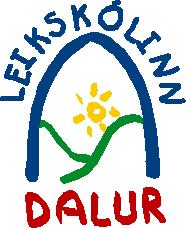 ViðfangsefniMarkmið með umbótumViðmið um árangurTímaáætlunÁbyrgðaraðiliEndurmat; hvenær og hvernigAðgerðir til umbótaFramsetning á niðurstöðumHvað þarf að meta?Að hverju er stefnt?Hvernig framkvæmum við það?Hvenær hefst og hvenær lokið?Hver ber ábyrgð?Hvernig á að meta? (könnun, rýnihópur, safna gögnum)Niðurstöður metnar.-náðust markmið?Hvar birtast niðurstöður?Skólanámskrá DalsEndurskoða og gefa út nýja skólanámskrá Dals Teymi sem sér um þessa vinnu og úthlutar verkefnumVor 2024Skólastjóri/matsteymiAllt starfsfólk Dals ásamt foreldraráði les yfir og kemur með athugasemdirGefa út nýja skólanámskrá og hún er líka birt á heimasíðu Sköpun og menningEndurskoða þetta námssviðSpurningarlisti frá KópavogsbæVor 2024Skólastjóri/deildarstjórarDeildarfundir og starfsfólk svara listumVor 2024 /gerð umbótaáætlunStarfsáætlun 2024-2025Mat barnaEfla mat barna í skólastarfinuÞróunarverkefniVor 2023Matsteymi Allir taka þátt, svara og meta listaVor 2024Starfsáætlun 2024-2025UmhverfismenntAðlaga að nýju flokkunarstefnu KópavogsbæjarFarið yfir vinnulýsingar og þær endurskoðaðarHaust 2023Matsteymi/deildarstjórarUmræða á deildarfundi haust 2023Starfsáætlun 2024-2025